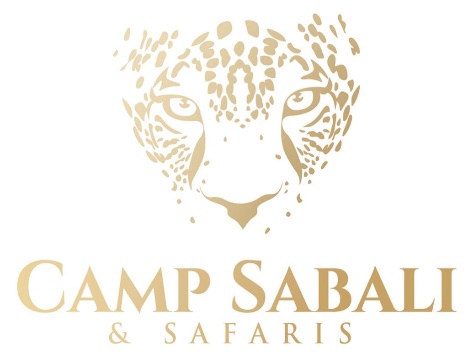 :Conservation fees:							$ 6.00Children 13-18:							$ 310.00Child Rates apply when they are sharing and are accommodated with at least one adult. 2024 Guide Rates01 January 2024 – 31 March 2024Guides Rates:	One guide per group of 12 pax		Complimentary			Accompanying a group of less than 12 pax	$ 2252024 Guide Rates01 April 2024 – 31 March 2024Guides Rates:	One guide per group of 12 pax		Complimentary			Accompanying a group of less than 12 pax	$ 265Rates include:Accommodation in luxury tents with en-suit bathrooms and fan. Each tent is located under a canvas roof and set amongst the trees.Morning Teas/Coffees and rusks.Brunch.High Tea. Dinner.A daily morning, game drive with a qualified ranger & tracker and tea/coffee and snack.A daily afternoon/evening game drive daily with a qualified ranger & tracker with light snacks. Drinks are for guests own account.Return airport transfers.Laundry.*Please note that if the Park entry fees are increased without notice, this increase will be passed onto the clients.2023 STO RATES CONTRACT & TERMS AND CONDITIONSRESERVATIONSReservations/cancellations/changes/amendments for all reservations must be made with:Camp Sabali and Safaris Ltd:Telephone:		+260 Email: 			res@campsabali.comWebsite:		www.campsabali.com
COMMISSIONCommissions operate on a sliding scale and are subject to negotiation.	CONSERVATION FEE:	Camp Sabali and Safaris divides matches the conservation fees and divides it equally between Project Luangwa, Chipimbelle and Conservation South Luangwa.ALLOCATIONFree sell:	You are entitled to chalets on a free sell basis. Please advise the lodge of any bookings made. Should a date not be available for free sell, the onus will be on the lodge to notify you. DEPOSIT POLICYUpon confirmation 	50% deposit is due to secure the reservation, of which 10% is non-refundable.30 days prior to arrival	Full Payment.CANCELLATION POLICYPlease note that cancellation fees are charged on any amendments, reduction in rooms or reduction in guests, which affect the original value of the confirmed booking.46 - 60 days prior to arrival		25% cancellation fee on the value of the booking.31 - 45 days prior to arrival		50% cancellation fee on the value of the booking.0 - 30 days prior to arrival		100% cancellation fee on the value of the booking.CHECK IN AND OUT TIMESCheck in time: 		14:00.
Check out time: 	11:00.PAYMENTSAll rates are quoted in US Dollars. All payments should be made full and free of any bank charges. Should payment not be timeously received, Camp Sabali Reservations Office reserves the right to automatically cancel the reserved accommodation and at the same time reserve the right to cancel or refuse to accept further bookings. To assist us with allocating the correct payment to reservations, please include the reservation number/s as the reference in all payments.CAMP SABALI & SAFARIS BANKING DETAILSAccount Holder:  	Camp Sabali & Safaris LtdBank:                      	First National BankBranch code         	261121Account Number	62845798828SWIFT Code		FIRNZMLXADDRESS:Lupande Island 			P.O.Box 148SLAMU Workshop			MfuweChurch Road, Cropping		ZambiaMfuweZambia			www.campsabali.comTERMS AND CONDITIONSSTO rates are available on request and the contract becomes valid once this last page of this contract is signed and emailed to res@campsabali.com Should Camp Sabali & Safaris Ltd not receive the signed contract and if Camp Sabali has electronic proof that the contract was issued, we will take this as confirmation that contract has been accepted.The STO Contract is subject to interpretation in terms of the Laws of Zambia. The Tour Operator hereby agrees to all the terms and conditions of this agreement.These Terms & Conditions do not apply to any special or discounted rates.ACCEPTANCE OF AGREEMENTCompany:							Commission %: __________Name:		Signature: 	___________________________________________________________Date:		___________________________________________________________FOR: Camp Sabali & SafarisName:		___________________________________________________________Signature: 	___________________________________________________________Date:		___________________________________________________________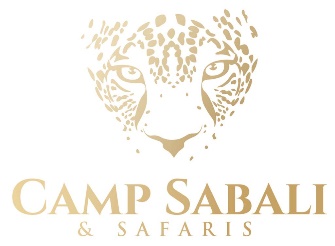 CAMP SABALI & SAFARIS FACT SHEET 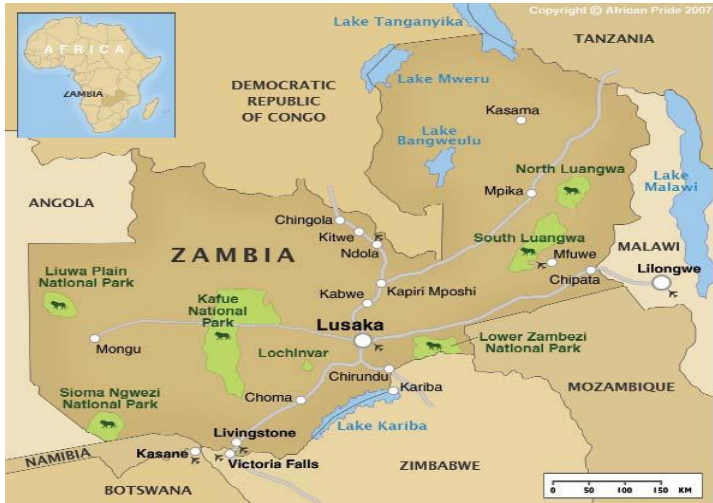 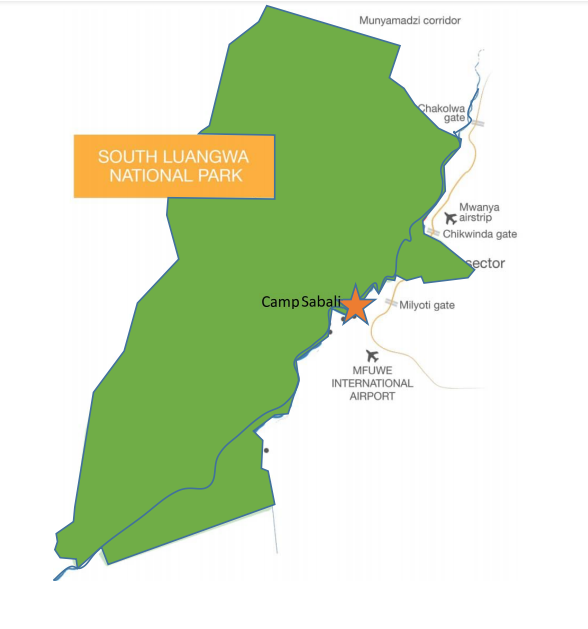 $ 475 Per person sharing.$ 690.00 Per person single.Children 13-18: $ 310.0001 April 2024 – 31 December 2024$ 525.00 Per person sharing.$ 750.00 Per person single.Children 13-18: $ 310.00Name of PropertyCAMP SABALI & SAFARIS ZAMBIAProperty descriptionFantastic game viewing due to the location in the Central Section of the South Luangwa National Park. The park is renowned for its famous leopards. Offers early morning and late afternoon/night game drives and walks.Intimate, authentic safari experienceProperty description summaryWith 6 en-suite, luxury tents, Camp Sabali & Safaris, offers the kind of intimacy one only finds in an authentic safari camp. The large stilted tented accommodation is set amongst marula and sausage trees, ensuring that the tents interiors remain cool in summer and mild in winter. The en-suite bathrooms with hot showers, flushing toilets and separate basins provide all the creature-comforts one would expect from an exclusive safari camp. Each of the tents offer either three quarter or king size bed options. Camp Sabali & Safaris is situated on the outskirts of Mfuwe adjacent to the Luangwa River overlooking the South Luangwa National Park on the opposite banks of the river. Access to the island in winter is by road and by boat during the rainy seasonLocation (Province / City / TownCropping, Mfuwe 25km from Mfuwe International AirportGPS coordinates in decimal degreesLatitude: 13°06’13.8”Longitude: 31°48’45.1” EProperty facilitiesPool, free parking, free Wi-Fi, Overhead fansRoom description Luxury En-suite tents on a deck with verandaIn room amenities Electricity and plug points, tea, coffee making facilities.Charging points also located at the main area. International adaptors available on requestPhysical address Lupande Island,SLAMU Workshop, Church Road, Cropping, Mfuwe, Zambia. Property telephone number+260Postal addressP.O.Box 148, Mfuwe, ZambiaAccommodation email addressres@campsabali.comWeb addresswww.campsabali.comReservations telephone number+260 Reservations email addressres@campsabali.comChild policyChildren 12+ onlyThe camp reserves the right to limit children access to game drives dependent on behaviour.Check in / Check out times.Check in time: 14h00. Check out time: 11h00Banking detailsAccount Holder:  	Camp Sabali & Safaris Ltd                                                                                       Bank:                      	First National BankBranch code         	261121Account Number	62845798828SWIFT Code		FIRNZMLXType of property Luxury Tented Safari CampOccupancy permissions per room typeSingle and king sizeNumber and type of rooms on allocationLodge has a total of 6 tents (subject to availabilityReservationsDirect/Online/Live Availability – NightsbridgeGetting to Camp Sabali & Safaris by air:At present the only scheduled flight options are currently serviced daily from Lusaka by Proflight. www.proflight-zambia.com Flying time to and from Lusaka is 1h10min. Mfuwe Airport is an international airport and welcomes domestic and international charters. Camp Sabali is situated 25km from the airport and takes approximately 35 minutes.